  March 22, 2015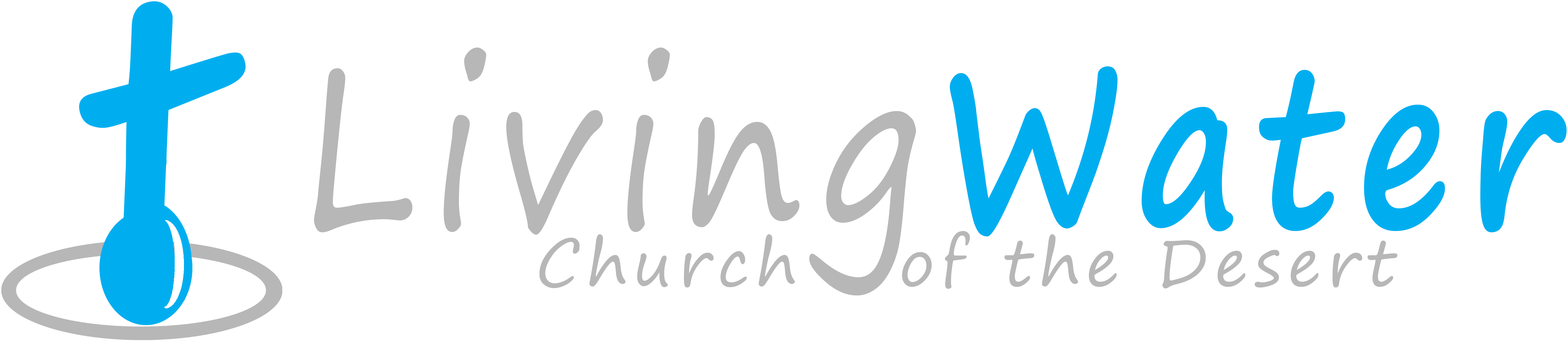 p r a y . e v a n g e l i z e . d i s c i p l e.The Spiritual War in HeavenBible TextDaniel chapter 10Key VersesDaniel 10:12-14	Key Word Daniel-God is My Judge.1. The Vision of the Glorious Christ.            Daniel 10:1-92. The Vision of the Persian warfare.      Daniel 10:10-173. The Vision of the Grecian warfare.     Daniel 10:18-21Come and Worship with us on WednesdayOn March 25th, 2015Prayer at 6pm, Worship/Bible study & Youth Group at 7pmWe'll study the Book of 1 Peter chapter 4.7 But the end of all things is at hand; therefore be serious and watchful in your prayers. 8 And above all things have fervent love for one another, for "love will cover a multitude of sins." 9 Be hospitable to one another without grumbling. 10 As each one has received a gift, minister it to one another, as good stewards of the manifold grace of God. 11 If anyone speaks, let him speak as the oracles of God. If anyone ministers, let him do it as with the ability which God supplies, that in all things God may be glorified through Jesus Christ, to whom belong the glory and the dominion forever and ever. Amen.  Thursday-  Come and join us for Downtown Evangelism at 7pm                       at the Sonny Bono Statue.Friday -      Fasting day for our church (morning to noon or sundown).Saturday -  At 10:05 turn your radios to Joy 92 for a message                       from Living Water Church.  Prayer meeting at 11am, 12 pm church                       cleaningSunday -    Prayer at 9am.  Service at 10am.Discipleship: Col. 3:16-"  Let the word of Christ dwell in you richly in all wisdom, teaching and admonishing one another in psalms and hymns and spiritual songs, singing with grace in your hearts to the Lord."   Let's study the Bible consistently and set a pattern in the New Year. The Bible is the disciple's  daily spiritual food . Let's be committed to the Scriptures and let's memorize this month as many verses as possible.Did you Know?  1. In 1948 the nation of Israel was reborn. President Henry Truman recognized Israel in less than thirty minutes.  Israel became a country in May 15, 1948 and it happened in ONE day, as it was prophesied in the Bible.   Isaiah 66:8 Who has heard such a thing? Who has seen such things? Shall the earth be made to give birth in one day? Or shall a nation be born at once? For as soon as Zion was in labor, She gave birth to her children.. 2. In 1967 took place the Six Day War when Israel was attacked by six country. They were all defeated in six days and Jerusalem was liberated and became the capital of Israel.Prayer: Use the Names of the Lord in your prayer time for your family, for the church and for your healing:   YAHWEH  is the "I Am Who I AM"… ..Ex.3:14YHWH-Jireh  is the Lord my Provider-Gen22:14YHWH-Ropha  is the Lord my Healer-Gen. 15:22       4.   YHWH-Nissi-is the Lord my Banner….Ex.  17:11Faith in Action:  HORATION SPAFFORD wanted to help the famous preacher D.L. Moody in his work in Great Britain. He sent his wife and 4 kids by SHIP to England ahead of him.  The ship collided with another ship and sank in 12 minutes. His 4 kids died and his wife escaped alive.  SPAFFORD wrote a song...” IT IS WELL with my soul."Ministry: Church Cleaning is taking place every Saturday at 12 PM. If you would like to help, please fill out the connecting card.If you have any questions feel free to contact Pastor George or Lucia.5000 Calle San Raphael #c5Palm Springs, CA 92264(760) 898-5848Find us on Facebook     